                                           Η  Γ΄ ΈΝΩΣΗ 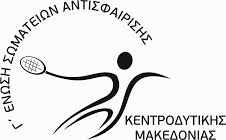 (  Ε.ΣΩ. Α. ΚΕ.Δ. Μ. )προκηρύσσει το βαθμολογούμενοΠΡΩΤΑΘΛΗΜΑ JUNIOR  Ε3 3ης  εβδομάδας 2019Για ΑΓΟΡΙΑ – ΚΟΡΙΤΣΙΑ 12,16 ετώναπό 19 έως 20 ΙΑΝΟΥΑΡΙΟΥ 2019               											Αρ.πρωτ. 1Ο ΠΡΟΕΔΡΟΣ                                                                           Ο ΓΕΝ. ΓΡΑΜΜΑΤΕΑΣ              Τσαρκνιάς Πέτρος                                                                    Τρίκκας Γιώργος ΟΝΟΜΑΣΙΑ ΠΡΩΤΑΘΛΗΜΑΤΟΣ -  ΗΜΕΡΟΜΗΝΙΕΣ - ΚΑΤΗΓΟΡΙΕΣΟνομασία ΠρωταθλήματοςΠΡΩΤΑΘΛΗΜΑ JUNIOR Ε3  3ης  εβδομάδας  2019Κατηγορία12άρια (2007-2008 έως και 10άρια γεν. το 2009 με την προϋπόθεση να έχουν κλείσει τα 10 έως 19/01/2019)16άρια   (2003-2006)πρώτη ημέρα πρωταθλήματος : Σάββατο 19  ΙΑΝΟΥΑΡΙΟΥ 2019 ημερομηνία λήξης : Κυριακή 20 ΙΑΝΟΥΑΡΙΟΥ 2019ημερομηνία παράτασης : Δευτέρα 21 ΙΑΝΟΥΑΡΙΟΥ 2019Σε περίπτωση μεγάλης συμμετοχής οι αγώνες ενδέχεται να ξεκινήσουν μια μέρα νωρίτερα ή να τελειώσουν μια μέρα αργότερα.  ΕΔΡΑΈδρα : Όμιλος Αντισφαίρισης Λιτοχώρου( AK16)  & Α.Ο.Α. Κατερίνης (AK12)Διεύθυνση γηπέδων : Πάρκο Λιτοχώρου & ΓΑΝΟΧΩΡΑ ΚΑΤΕΡΙΝΗΣ Katerini tennis clubΕπιφάνεια :  . τέσσερα  (4) γήπεδα Quik & τέσσερα (4) γήπεδα συνθ. χόρτο αντίστοιχαΔιευθυντής αγώνων :  Λαμπρόπουλος Ανδρέας κιν. 6936941374 & Μελιόπουλος Κων/νος τηλ.6945374002Επιδιαιτητής :Θα ανακοινωθεί & Κουμαντάς Κων/νος 6976452554Γραμματεία αγώνων : ΕΥΘΥΝΗ ΟΜΙΛΩΝΙατρική κάλυψη : ΚΕΝΤΡΟ ΥΓΕΙΑΣ ΛΙΤΟΧΩΡΟΥ & θα ανακοινωθείΔΗΛΩΣΕΙΣ - ΑΠΟΣΥΡΣΕΙΣΔΗΛΩΣΕΙΣ - ΑΠΟΣΥΡΣΕΙΣΗμερομηνία δήλωσηςΜέχρι ΤΕΤΑΡΤΗ 16/01/2019 ΩΡΑ 12:00 ΠΡΟΣΟΧΗ!!!! Η ΔΗΛΩΣΗ ΣΥΜΜΕΤΟΧΗΣ ΤΩΝ ΑΘΛΗΤΩΝ ΘΑ ΓΙΝΟΝΤΑΙ ΑΠΟ ΤΟΥΣ ΣΥΛΛΟΓΟΥΣ Ή ΑΤΟΜΙΚΑ ΑΠΟ ΤΟΥΣ ΑΘΛΗΤΕΣ ΜΟΝΟ ΗΛΕΚΤΡΟΝΙΚΑ ΣΤΟ www.e-efoa.gr   Ημερομηνία απόσυρσηςΜέχρι ΤΕΤΑΡΤΗ 16/01/2019 ΩΡΑ 11:00ΤΡΟΠΟΣ ΔΙΕΞΑΓΩΓΗΣ ΠΡΩΤΑΘΛΗΜΑΤΟΣΑνοιχτής συμμετοχής σύμφωνα με τον αγωνιστικό σχεδιασμό της ΕΦΟΑ & της Γ΄ ένωσηςΗ επιλογή των αθλητών /τριών για την κατάρτιση του ταμπλό θα γίνει βάσει τηςτελευταίας ισχύουσας πανελλήνιας βαθμολογίας μέχρι τη λήξη των δηλώσεωνα) Ο αγώνας κρίνεται σε 2 νικηφόρα set των 6 games  για ταμπλό μέχρι 16αρι, (Σε περίπτωση ισοπαλίας 1-1 set θα παιχτεί match tie-break των 10 πόντων.)ενώ εάν το ταμπλό της κάθε κατηγορίας είναι 32άρι και άνω μέχρι τη φάση των ημιτελικών θα διεξάγεται σε 2 νικηφόρα set των 4 games. Σε περίπτωση ισοπαλίας 1-1 set θα παιχτεί match tie-break των 10 πόντων.  β) Σε περίπτωση που σε κάποια κατηγορία δεν υπάρχουν τουλάχιστον οκτώ (8) αθλητές/τριες, δεν θα διεξάγεται το πρωτάθλημα και θα αναβάλλεται για άλλη ημερομηνία που θα ορίζεται με ευθύνη των Σωματείων της Ένωσης.Από το έτος 2018 εφαρμόζεται ο κανονισμός NO LET RULE. Αν η μπάλα, κατά τη διάρκεια του σερβίς (1ο ή 2ο ), χτυπήσει το φιλέ και καταλήξει στο σωστό κουτάκι του σερβίς, ο πόντος συνεχίζεται κανονικάΕΝΗΜΕΡΩΣΗ ΑΓΩΝΩΝΚλήρωση αγώνωνΘα γίνει ΔΗΜΟΣΙΑ στις εγκαταστάσεις του  διοργανωτή  Ομίλου αμέσως μετά το τέλος του sign-in.Ώρες προσέλευσης αθλητών για εγγραφή (Sing in): Οι ώρες προσέλευσης  για το sign – in, θα ανακοινωθούν την Πέμπτη  17 /1/2019 από την Ένωση σε συνεργασία με τους επιδιαιτητές  των αγώνων. ΥΠΟΧΡΕΩΣΕΙΣ ΑΘΛΗΤΩΝΔελτίο Αθλητικής Ταυτότητας (Δ.Α.Τ.), όπως αυτή εκδίδεται από την Ομοσπονδία. Η πρώτη εγγραφή στα Μητρώα της ΕΦΟΑ και η έκδοση του Δ.Α.Τ (τύπου πιστωτικής κάρτας) έχει κόστος 12€.  Ετήσια ενεργοποίηση ΔΑΤ: Το Δελτίο ενεργοποιείται κάθε χρόνο με την καταβολή παραβόλου. Για το 2019 ορίζεται ως εξής: Παλαιά Δελτία Έκδοση ανά τετράμηνο Α'         Β'        Γ' 35 €     25 €    15 € Νέα Δελτία Έκδοση ανά τετράμηνο Α'         Β'        Γ' 37 €   27 €     17 €  Για την Ενεργοποίηση του Δ.Α.Τ. απαιτείται από τους αθλητές:Α) να έχουν θεωρημένη και να έχουν κοινοποιήσει στην Ομοσπονδία, την ΚΑΡΤΑ ΥΓΕΙΑΣ ΑΘΛΗΤΗ η οποία εκδίδεται ΗΛΕΚΤΡΟΝΙΚΑ από την πλατφόρμα www.e-efoa.gr και θεωρείται από ΚΑΡΔΙΟΛΟΓΟ και ισχύει για 1 (ένα) έτος από τη θεώρησή της.Β) να έχουν καταβάλλει το σχετικό παράβολο ενεργοποίησης το οποίο προκύπτει από τους παραπάνω πίνακες.Με ενεργοποιημένο ΔΑΤ λαμβάνουν μέρος σε ΟΛΑ τα πρωταθλήματα και η αθλητική ταυτότητα η οποία εκδίδεται μόνο μία φορά αποδεικνύει ΜΟΝΟ ΤΗΝ ταυτοπροσωπία Οι νικητές/-τριες είναι υποχρεωμένοι να παραμείνουν στην έδρα των αγώνων μία (1) ώρα μετά τη λήξη του αγώνα τους για διαιτησία (σε περίπτωση που τους ζητηθεί) με ποινή αποκλεισμού σε περίπτωση άρνησης. Δεν μπορεί να κάνει διαιτησία αθλητής/τρια σε αγωνιζόμενο/η από τον Όμιλό του παράβολο συμμετοχής 12 €, (8€ για τον σύλλογο & 4€ για την Ένωση)ΟΙ ALTERNATES ΠΑΙΚΤΕΣ ΘΑ ΠΛΗΡΩΝΟΥΝ 20 ΕΥΡΩ